Hélène Miard-Delacroix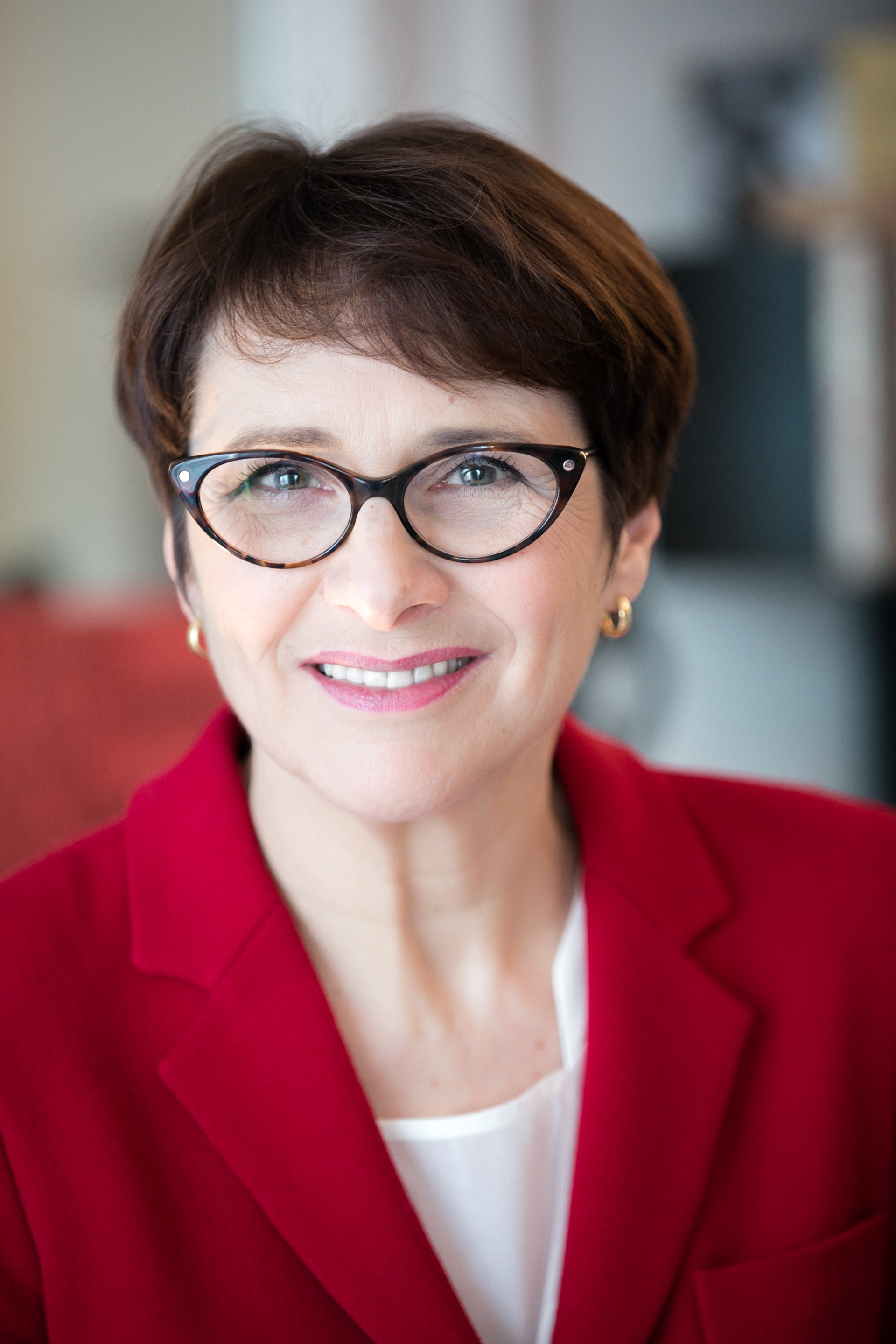 Prof. Dr. / Professeur des universitésHISTOIRE ET CIVILISATION DE L’ALLEMAGNE CONTEMPORAINESorbonne Université (Paris IV)UFR d’Études germaniques et nordiqueshelene.miard-delacroix@sorbonne-universite.frRattachement de recherche :UMR 8138 SIRICE (Sorbonne- Identités, Relations Internationales et Civilisations de l’Europe)LabEx EHNE (Écrire une histoire nouvelle de l’Europe)Formation universitaire2002 : Habilitation à Diriger des Recherches, « La question nationale allemande et les relations politiques de la République fédérale d’Allemagne avec la France, 1949-1990 », Université de Paris IV Sorbonne1989 : Doctorat, « Le Chancelier Helmut Schmidt et la France 1974-1982 », Université de Paris IV Sorbonne.1985 : DEA d’Études politiques, Institut d’Études Politiques - Sciences Po Paris, relations internationales1983 : Agrégation d’allemand1980-1985 : École Normale Supérieure de Fontenay aux Roses et Université de Paris IV Sorbonne : études d’allemand et d’histoire, licence maîtrise1977-1980 : Classes préparatoires aux grandes écoles, Lycée Henri IV ParisParcours professionnelDepuis 2008 Professeur des Universités à Sorbonne Université, Histoire et civilisation de l’Allemagne contemporaine, UFR d’Études germaniques et nordiques - rattachement recherche à l’UMR 8138 IRICE (puis SIRICE) et LabEx EHNE2003-2008 Professeur des Universités à l’École Normale Supérieure Lettres et Sciences Humaines, Lyon, histoire et civilisation de l’Allemagne contemporaine, rattachement recherche à l’UMR 5206 Triangle1993-2003 Maître de conférences à l’université de Paris IV Sorbonne, Études germaniques, rattachement recherche à l’UMR 8138 IRICE créée en 20021990-1997 Chargée de cours à l’Institut d’Études Politiques de Paris (Sciences Po)1990-1993 Maître de conférences à l’université François Rabelais de Tours, UFR d’Études germaniques1988-1990 ATER à l’université de Paris I Panthéon Sorbonne, UFR de sciences économiques1985-1988 : Normalienne doctorante à l’université de Rouen, chargée de cours à l´université Paris X Nanterre professeur agrégé d’allemand en lycéeRayonnement national et internationalPrix et distinctions scientifiques : 2017 : Prix international de la recherche, Fondation Max Weber - Internationaler Forschungspreis der Max Weber Stiftung (Allemagne) pour l’ensemble de la production scientifique2012 : Prix Maurice Baumont de l’Académie des Sciences morales et politiques (Institut de France) pour l’ouvrage d’histoire croisée : Le défi européen. Histoire Franco-allemande de 1963 à nos jours, Villeneuve d’Ascq, Presses du Septentrion, 20111991 : Prix Strasbourg pour la thèse de doctorat Partenaires de choix? Le chancelier Schmidt et la France 1974-1982Décorations :2019 Chevalière de l’Ordre national du mérite2010 Bundesverdienstkreuz am Bande (Chevalière de l’ordre du mérite de la République fédérale d’Allemagne)2007 Chevalière des Palmes académiquesReconnaissance internationale particuliere : Depuis 2015: Co-éditrice (Mitherausgeberin) des actes diplomatiques de la République fédérale d’Allemagne : Akten zur Auswärtigen Politik der Bundesrepublik Deutschland, Berlin Choix par la Bundeskanzler Willy Brandt Stiftung (Berlin) et financement de l´adaptation en anglais de ma biographie de Willy Brandt (Willy Brandt, Life of a Statesman, London, New-York, I.B. Tauris, 2016)Comités de rédaction :Revue historique allemande Vierteljahrshefte für Zeitgeschichte (Munich)Revue Allemagne d’Aujourd’hui (ACAA)Revue Francia (Deutsches Historisches Institut Paris)Revue Trivium (EHESS, 2007-2012)Conseils scientifiques :Leibniz Gemeinschaft, membre du Sénat 2020- Institut für Zeitgeschichte Munich-Berlin: 2010-2020 membre puis vice-présidente du Conseil scientifique Bundeskanzler-Willy-Brandt-Stiftung (Fondation Willy Brandt), Berlin: 2014-2016 Vice-présidente puis 2016-2018 Présidente du Conseil scientifique international Institut Historique allemand de Paris (Deutsches Historisches Institut Paris) : 2009-2017 membre du Conseil scientifique Centre Marc Bloch, Berlin : 2009-2016 membre du Conseil scientifique IFRA-SHS, Institut franco-allemand de sciences historiques et sociales, Francfort/M. : membre du Conseil scientifiqueForschungsprojekt Geschichte der Treuhandanstalt 1990-94, Berlin: membre du Conseil scientifiqueHaus der Geschichte der Bundesrepublik Deutschland, Bonn: membre du Conseil scientifique Maison de l’histoire européenne, Bruxelles : membre du Conseil scientifiqueHaus der Geschichte Österreich, Vienne: membre du Conseil scientifiqueWeimarer Rendez-vous mit der Geschichte, Weimar : membre du Conseil scientifique CIRAC, Centre d’Information et de Recherche sur l’Allemagne Contemporaine, Cergy-Pontoise : membre du Conseil scientifiqueAutres conseils :Conseil de direction (Vorstand) du Deutsch-Französisches Institut LudwigsburgConseil de direction du CERFA/IFRI, Comité d’Études des Relations Franco-Allemandes, Paris Conseil d’administration de la Maison Heinrich Heine, Paris Sénat académique de la COMUE Sorbonne Universités (élue en 2012)12e section du CNU (membre élu depuis 2011)Commissions nationales et internationales :Kommission für Geschichte des Parlamentarismus und der Politischen Parteien, KGParl, Berlin (commission de recherche sur l´histoire du parlementarisme et des partis politiques)Comité franco-allemand de recherche sur l’histoire de la France et de l’Allemagne aux 19e et 20e siècles, Deutsch-französisches Komitee für die Erforschung der Deutschen und Französischen Geschichte des 19. und 20. Jahrhunderts e. V, Présidente de 2014 à 2016, puis secrétaire générale de 2016 à 2018Commission des archives diplomatiques du Ministère des Affaires étrangères, ParisCommission de la recherche au Conseil académique de l’Université Paris-Sorbonne (2016-2018)Commission d’évaluation de centres de recherche en Allemagne : 2015 Forschungsstelle für Zeitgeschichte in HamburgCommissions de recrutement de professeurs dans plusieurs universités en France, mais aussi université du Luxembourg et expertises pour des recrutements dans des universités allemandes (LMU Munich, RFWU Bonn)Invitations d’Universités  et Établissements étrangèrs :2018: Historisches Kolleg (Institute for Advanced Studies), Munich, honorary fellow de la Fondation Max Weber 2016-17: Professeur invité, Goethe Universität Frankfurt/Main, Alfred-Grosser-Gastprofessur, Fachbereich 03, semestre d’hiverOct. 2009 : Jeju Peace Institute et Friedrich Naumann Foundation for Liberty, Jeju (Corée du Sud)2008 (2 mois) et 2010 (1 mois): Institut für Zeitgeschichte MunichInvitations régulières pour des conférences dans des universités, notamment allemandes (Sarre, Freiburg i.Br., Augsbourg, Mayence, Munich, Stuttgart, Bielefeld, Aachen, Bonn, Göttingen, Francfort/M., HU Berlin), et Parlement européen Bruxelles, Fondation Friedrich Ebert Londres, German Historical Institute Washington, Goethe Institute New York, German Studies Association Atlanta Animation scientifique Responsabilité d´équipe au sein de l´UMR SIRICE, laboratoire sur l´histoire des relations internationales contemporaines et des mondes étrangers :- de 2008 à 2017, Direction de l´équipe des historiens germanistes et responsabilité de la composante « l’Allemagne au cœur du système européen des relations internationales XIXe-XXe siècles », Centre de recherche sur les mondes germaniques, néerlandais et scandinaves dans IRICE (7 chercheurs + doctorants)- depuis 2017, Responsabilité du thème « Pratiques et cultures politiques » depuis la réorganisation de SIRICE (12 chercheurs + doctorants) + Membre du conseil de laboratoire de l´UMRStructuration de la recherche transnationale- depuis 2015, Présidente du Groupement d’intérêt public CIERA, Centre Interdisciplinaire d’Études et de Recherches sur l’Allemagne, et présidente de l’Assemblée générale (12 établissements membres, réseau de 500 étudiants / doctorants et 2500 chercheurs en sciences humaines et sociales)Responsabilité d´une formation doctorale- depuis le 1.1.2017, codirectrice d´un Collège doctoral trilatéral (franco-allemand-luxembourgeois), financé par l´UFA/DFH, « Internationale Geschichte interdisziplinär: Deutsch-französisch-europäische Perspektiven im 20. Jahrhundert / L'histoire internationale par l'interdisciplinarité. Perspectives franco-allemandes et européennes au XXe siècle - ´docteuropa´ » (histoire et histoire des médias. 26 doctorants, thèses en cotutelle)- depuis 2016, coorganisatrice de rencontres doctorales annuelles entre Sorbonne et les universités de Bonn, Munich et MayenceFormation de jeunes chercheurs- direction de thèses en cotutelle (5 soutenues, 7 en cours)- 2014 à 2017 co-responsable d´un séminaire mensuel « Vers un espace public européen ? Une illustration par les questions environnementales », IHA Paris, LabEx EHNE, Saisir l’Europe, avec Christian Wenkel, Eric Bussière et Anahita Grisoni - 2010-2016 initiatrice et coresponsable d´un séminaire de recherche franco-allemand interdisciplinaire avec cycle de journées d’études conjointes Paris-Sorbonne et Université de la Sarre, « Pouvoir et opinion en Allemagne en perspective comparative », soutenu par Paris-Sorbonne, le Frankreich Zentrum Sarre et l’Université Franco-Allemande (en tout une cinquantaine de doctorants)- 2012-2014 codirection d´un Programme de Formation Recherche soutenu par le CIERA : « Zeitgeschichte / Histoire du Temps présent. Les défis de l’écriture du temps présent au 21e siècle », avec l’Université Humboldt zu Berlin, l’Université de Rennes 2, le Centre Marc Bloch et l’Institut Historique allemand de Paris (16 doctorants)- 2006-2010 codirection d´un séminaire bisannuel « Dialogue transatlantique », ENS LSH puis Paris-Sorbonne avec  Northwestern University IL, Université de la Sarre, Freie Universität Berlin, Université de Metz, séminaire de format école d´été tournant entre les trois pays sur une thématique (2006 Questionning the Nation ; 2008 The changing urban Landscape - Modernities, mobilities, representations ; 2010 The Future of the University – 25 jeunes chercheurs).- depuis 2016 activité de mentoring pour la Leibniz GemeinschaftGroupe de recherche Archives  Mitterrand- Membre du groupe de recherche CHEVS de la FNSP pour l’ouverture des archives de l’Élysée des septennats de François Mitterrand (2000-01, 2014-17)Divers engagements et responsabilités collectivesPrésidente de l´Association pour la connaissance de l’Allemagne d’aujourd’hui (ACAA), depuis 2016Présidente de l´Association des Germanistes de l’Enseignement Supérieur, 2009-2012Membre de l´association des historiens allemands (Verband der Historiker und Historikerinnen Deutschlands e.V)Membre de la German Studies AssociationDiffusion du savoir : Consultante pour différents medias, presse écrite, radios et télévisions françaises et européennesLISTE DES TRAVAUX ET DES PUBLICATIONSHélène Miard-Delacroix		MonographiesVon Erbfeinden zu guten Nachbarn. Ein deutsch-französischer Dialog, avec Andreas Wirsching, Stuttgart, Reclam, 2019Willy Brandt, Life of a Statesman, London, New-York, I.B. Tauris, 2016Willy Brandt, Paris, Fayard, 2013Deutsch-französische Geschichte 1963 bis in die Gegenwart. Im Zeichen der Europäischen Einigung. Band 11, Darmstadt, Wissenschaftliche Buchgesellschaft, 2011Le défi européen. Histoire Franco-allemande de 1963 à nos jours, Villeneuve d’Ascq, Presses du Septentrion, 2011. (Prix Maurice Baumont de l’Académie des Sciences morales et politiques, 2012)Question nationale et nationalisme. Perceptions françaises d’une problématique allemande au début des années cinquante, Villeneuve d’Ascq, Presses du Septentrion, 2004Allemagne, avec Alfred Grosser, Paris, Flammarion, collection Dominos, 1994Partenaires de choix ? Le Chancelier Helmut Schmidt et la France, Berne, Paris, New York, Peter Lang, 1993Direction d’ouvragesDer Rhein als politische Landschaft zwischen Deutschland und Frankreich 1815 – heute / Le Rhin. Un espace partagé entre la France et l´Allemagne de 1815 à nos jours, Hélène Miard-Delacroix, Guido Thiemeyer (Hg.), Stuttgart, Steiner, 2018.Deutschland, Frankreich und die USA in den 'langen' 1960er Jahren. Ein transatlantisches Dreiecksverhältnis, Johannes Großmann, Hélène Miard-Delacroix (Hg.), Stuttgart, Steiner, 2018. L’Allemagne entre rayonnement et retenue, dir. Dominique Herbet, Hélène Miard-Delacroix, Hans Stark, Villeneuve d’Ascq, Presses du Septentrion, 2016.Sous le signe de la stabilité et de la sécurité: quelle stratégie pour l'Allemagne fédérale en Europe dans les années 1980? Dossier dir. Hélène Miard-Delacroix, Allemagne d'Aujourd'hui, n° 215, janvier-mars 2016, p. 114-216.Penser et pratiquer l'histoire du temps présent. Essais franco-allemands, dir. Emmanuel Droit, Hélène Miard-Delacroix, Frank Reichherzer, Villeneuve d'Ascq, Presses du Septentrion, 201650 ans de relations franco-allemandes, dir. Reiner Marcowitz et Hélène Miard-Delacroix, Paris, Nouveau Monde, 2012Espaces de pouvoir, espaces d'autonomie en Allemagne, dir. Hélène Miard-Delacroix, Guillaume Garner et Béatrice von Hirschhausen, Villeneuve d’Ascq, Presses du Septentrion, 2010Penser et construire l’Europe : de la paix éternelle à la sécurité collective, Numéro spécial Études Germaniques, avec Anne-Marie Saint-Gille, n° 64 (2009) 2Wandel und Integration. Deutsch-französische Annäherungen der Fünfziger Jahre - Mutations et intégration. Les rapprochements franco-allemands dans les années cinquante, dir. Hélène Miard-Delacroix et Rainer Hudemann, München, Oldenbourg, 2005Édition d’actesAkten zur Auswärtigen Politik der Bundesrepublik Deutschland 1989, Dir. Andreas Wirsching, Hélène Miard-Delacroix, Gregor Schöllgen, Bearb. Daniel Taschler, Tim Szatkowski, Christoph J. Franzen, Berlin, de Gruyter Oldenbourg, 2020Akten zur Auswärtigen Politik der Bundesrepublik Deutschland 1988, Dir. Andreas Wirsching, Hélène Miard-Delacroix, Gregor Schöllgen, Bearb. Michael Ploetz, Matthias Peter, Jens Jos Hofmann, Berlin, de Gruyter Oldenbourg, 2019Akten zur Auswärtigen Politik der Bundesrepublik Deutschland 1987, Dir. Andreas Wirsching, Hélène Miard-Delacroix, Gregor Schöllgen, Bearb. Tim Szatkowski, Tim Geiger, Jens Jos Hofmann, Berlin, de Gruyter Oldenbourg, 2018Akten zur Auswärtigen Politik der Bundesrepublik Deutschland 1986, Dir. Andreas Wirsching, Hélène Miard-Delacroix, Gregor Schöllgen, Bearb. Matthias Peter, Daniela Taschler, Berlin, de Gruyter Oldenbourg, 2017Akten zur Auswärtigen Politik der Bundesrepublik Deutschland 1985, Dir. Horst Möller, Hélène Miard-Delacroix, Gregor Schöllgen, Andreas Wirsching, Bearb. Michael Ploetz, Mechthild Lindemann, Christoph J. Franzen, Berlin, de Gruyter Oldenbourg, 2016Contributions  à ouvrages collectifs« Peurs allemandes, peurs en Allemagne », in: Pascale Joannin (dir.), Rapport Schuman sur l’Europe. L’État de l’Union en 2020, Paris, Ed. Marie B., 2020, p. 51-57 „Von einem weniger zu einem mehr“? Mehr Demokratie im Wechselverhältnis von Protest, Partizipation und Moderne in deutsch-französischer Perspektive, in: Axel Schildt, Wolfgang Schmidt (Hg.),„Wir wollen mehr Demokratie wagen“. Antriebskräfte, Realität und Mythos eines Versprechens, Willy Brandt Studien Bd. 6, Bonn, Dietz, 2019, p. 203-218« Les grandes étapes des relations franco-allemandes depuis 1918 - Die großen Etappen der deutsch-französischen Beziehungen seit 1918 », in : Auf dem Weg in die Zukunft / En route vers l'avenir. Die deutsch-französischen Beziehungen 100 Jahre nach dem Ersten Weltkrieg / Les relations franco-allemandes, 100 ans après la Première Guerre mondiale. Kunststiftung NRW, Berlin, Hatje Cantz, 2019« Einführung », avec Guido Thiemeyer, in : Hélène Miard-Delacroix, Guido Thiemeyer (Hg.), Der Rhein als politische Landschaft zwischen Deutschland und Frankreich 1815 – heute / Le Rhin. Un espace partagé entre la France et l´Allemagne de 1815 à nos jours, Stuttgart, Steiner, 2018, p. 7-13“Im Bündnis bestehen? Frankreich und Deutschland im weltpolitischen Umbruch” in: Philipp Wolf (Hg.), Die neue Weltunordnung. Krise, Chancen und die Rolle Europas, Leipzig, Leipziger Universitätsverlag, 2018, p. 135-138„Rätselhaftes Deutschland. Der Blick von außen”, in : Andreas Wirsching, Berthold Kohler, Ulrich Wilhelm (Hg.), Weimarer Verhältnisse? Historische Lektionen für unsere Demokratie, Stuttgart, Reclam, 2018, p. 93-104« Le ‘bien-être pour tous’ dans la société des perdants. Consommation et perception du social dans l’Allemagne d’après-guerre », in : Jean-Michel Pouget (éd.), Conflit et coopération. France-Allemagne. XIXe-XXe siècle, Berne, Peter Lang, 2017, p. 279-296« Les visites d’Erich Honecker en Allemagne fédérale en 1987 et à Paris en 1988. Une perspective franco-allemande sur les épisodes d’un feuilleton », in : Emmanuelle Aurenche, Marcel Boldorf, Ralf Zschachlitz (dir.), RDA : Culture – critique – crise, Villeneuve d’Ascq, Presses du Septentrion, 2017, p. 225-236 « Entre retenue et affirmation de soi. Le cas des relations gouvernementales germano-américaines entre 1961 et 1990 », in : Dominique Herbet, Hélène Miard-Delacroix, Hans Stark (dir.), L’Allemagne entre rayonnement et retenue, Villeneuve d’Ascq, Presses du Septentrion, 2016, p. 33-43« Introduction à des essais franco-allemands », in : Emmanuel Droit, Hélène Miard-Delacroix, Frank Reichherzer (dir.), Penser et pratiquer l'histoire du temps présent. Essais franco-allemands, Villeneuve d'Ascq, Presses du Septentrion, 2016, p. 9-24« Émoi versus émotion programmée. L’intrusion de l’actualité dans la commémoration du vingtième anniversaire du traité de l’Élysée en janvier 1983 », in : Antoine Marès et Marie-Pierre Rey (dir.), Mémoires et émotions. Au cœur de l’histoire des relations internationales, Paris, Publications de la Sorbonne, 2014, p. 55-64« ‘Oser plus de démocratie’. Willy Brandt et le défi des réformes intérieures », in : Corine Defrance, Ulrich Pfeil et Andreas Wilkens (dir.), Willy Brandt, un projet pour l’Allemagne (1913-1992), Schriftenreihe der Bundeskanzler-Willy-Brandt-Stiftung, Heft 28, Berlin, 2014, p. 62-71« Divergences et convergences franco-allemandes », in : Christian Lequesne et Maurice Vaïsse (dir.), La politique étrangère du président Jacques Chirac, Paris, Riveneuve, 2013, p. 59-73« Deutschland und Frankreich in Europa. Erfahrungen beim Schreiben einer deutsch-französischen Geschichte », in : Wolfgang Behringer (Hg.), Krise und Aufbruch in der Geschichte Europas, Trier, Kliomedia, 2013, p. 185-198« Le traité de l’Élysée a 50 ans », in : Annuaire français des Relations internationales 2013, vol XIV.« Le choc pétrolier et la crise de société en Allemagne et en France », in : Bernhard Gotto, Horst Möller, Jean Mondot, Nicole Pelletier (Hg.), Nach „Achtundsechzig“. Krisen und Krisenbewusstsein in Deutschland und Frankreich in den 1970er Jahren, München, Oldenbourg, 2013, p. 51-60Table ronde, in : Hans-Jürgen Lüsebrink, Jérôme Vaillant (dir.), Civilisation allemande, Landes- Kulturwissenschaft Frankreichs. Bilan et perspectives dans l’enseignement et la recherche. Bilanz und Perspektiven in Lehre und Forschung, Villeneuve d’Ascq, Septentrion, 2013, p. 329-345« Stations et étapes de l’histoire des relations franco-allemandes depuis 1945 », in : Stefan Seidendorf (dir.), Le modèle franco-allemand : les clés d’une paix perpétuelle ? Analyse des mécanismes de coopération, Villeneuve d’Ascq, Septentrion, 2013, p. 55-71 (version française de Stefan Seidendorf (Hg.), Deutsch-Französische Beziehungen als Modellbaukasten? Zur Übertragbarkeit von Aussöhnung und strukturierter Zusammenarbeit, 2012)« ‘L’état d’urgence’ : de la justification de la législation ouest-allemande à son interprétation dans la mobilisation politique », in : Bernhard Gotto, Sylvie Guillaume, Horst Möller, Jean Mondot, Nicole Pelletier (éds.), Crise et conscience de crise en Allemagne dans les années 1960, Munich, Oldenbourg, 2012, p. 59-68.“Stationen und Etappen der Geschichte der deutsch-französischen Beziehungen seit 1945“, in: Stefan Seidendorf (Hg.), Deutsch-Französische Beziehungen als Modellbaukasten? Zur Übertragbarkeit von Aussöhnung und strukturierter Zusammenarbeit, coll. Denkart Europa, Baden Baden, Nomos, 2012, p. 55-75.„Excellence et idée républicaine dans l’histoire du système scolaire français aux 19e et 20e siècles“, in : Peter Hayes et Jean El Gammal (Hg.), Universitätskulturen / L'Université en perspective / The Future of the University, Bielefeld, transcript Verlag, 2012, p. 63-72.« Libertés publiques et droits fondamentaux en Allemagne dans les années 1960 et 1970 : de la législation sur l’état d’urgence à la lutte contre le terrorisme », in : Jean-Louis Fournel, Jacques Guilhaumou et Jean-Pierre Potier (éds.), Libertés et libéralismes. Formation et circulation des concepts, Lyon, ENS-Editions, coll. Le gouvernement en question, 2012, p. 389-406.« Reden ausländischer Gäste im Parlament am Beispiel des Deutschen Bundestages », in : Andreas Schulz (Hg.), Parlamentarische Kulturen in Europa – das Parlament als Kommunikationsraum, Berlin, KGParl, 2012, p. 177-193Introduction, avec Reiner Marcowitz, in : Reiner Marcowitz et Hélène Miard-Delacroix (dir.), 50 ans de relations franco-allemandes, Paris, Nouveau Monde, 2012, p. 11-29« Sortir du prolétariat. Mutations de la « classe ouvrière » ouest-allemande dans le « miracle économique » (1950-1973) », in : Dominique Herbet (éd.), La culture ouvrière / Arbeiterkultur. Mutations d'une réalité complexe en Allemagne du XIXe au XXIe siècle, Villeneuve d’Ascq, Presses du Septentrion, 2011, p. 315-327 « Le mythe et sa fonction : l’exemple de l’efficacité franco-allemande en Europe », in Annuaire français de Relations internationales, XII, 2011« Kommentar und Zusammenfassung der Diskussion », in: Bernd Rother (Hg.), Willy Brandt. Neue Fragen, neue Erkenntnisse, Willy-Brandt-Studien Bd. 5, Bonn, Dietz, 2011, p. 85-96« François Mitterrand, la France et l’unification allemande », in : Stephan Martens (Éd.),  L’unification allemande et ses conséquences pour l’Europe, 20 ans après, Villeneuve d’Ascq, Presses du Septentrion, 2011, p. 15-26„German-French Reconciliation”, in: Jeju Peace Institute (Ed.), Developing a Region: Sketching a Path Towards Harmony, Joint Workshops Research Series 3, Jeju Peace Institute & Friedrich Naumann Stiftung for Liberty, 2011, p. 27-36„Von der Normalität einer außerordentlichen Nachbarschaft: Deutschland und Frankreich“, in: Christoph Bartmann, Carola Dürr, Klaus-Dieter Lehmann (Hg.), Illusion der Nähe? Ausblicke auf die europäische Nachbarschaft von morgen, Göttingen, Steidl, 2011, p. 92-103„Betrachtungen zum Mythos der deutsch-französischen Effizienz in Europa“, in: Frankreich Jahrbuch 2009, Französische Blicke auf das zeitgenössische Deutschland, Deutsch-französisches Institut (Hg.), Wiesbaden, Verlag für Sozialwissenschaften, 2010, p. 115-133« Entre agacement, inquiétude et compréhension : les dirigeants français et l’unification allemande », in : Rainer Marcowitz (éd.), Ein neues Deutschland? Eine deutsch-französische Bilanz 20 Jahre nach der Vereinigung, Publications du Deutsches Historisches Institut Paris, Ateliers 7, München, Oldenbourg, 2010, p. 62-80Introduction (avec Guillaume Garner et Béatrice von Hirschhausen), in : Hélène Miard-Delacroix, Guillaume Garner et Béatrice von Hirschhausen (éds), Espaces de pouvoir, espaces d'autonomie en Allemagne, Villeneuve d’Ascq, Presses du Septentrion, 2010, p. 9-32 « Filtres de perception et imbrication dynamique. Formes de permanence de la Nation allemande, élément indésirable », in : Rainer Hudemann und Manfred Schmeling (Hg.), Die ‚Nation’ auf dem Prüfstand – La Nation en question –  Questioning the Nation, Berlin, Akademie Verlag, 2009, p. 79-88  « La paix : une responsabilité allemande spécifique et partagée ? » in : Jean-Paul Cahn et Ulrich Pfeil (éds.), « L’Allemagne 1974-1990. De l’Ostpolitik à la Réunification », Villeneuve d’Ascq, Septentrion, 2009, p. 57-69„1968, une histoire de transfert franco-allemand? » in : Rolf G. Renner und Fernand Hörner (Hg.), Deutsch-französische Berührungs- und Wendepunkte. Zwanzig Jahre Forschung, Lehre und öffentlicher Dialog am Frankreich-Zentrum, Freiburg i. Br., Frankreich-Zentrum, 2009, p. 355-363 „Der Westen als Hort. Diskursanalytischer Beitrag zur Deutung des Begriffs „Westen“’ in den Reden Konrad Adenauers zu Beginn der 50er Jahre“, in: Klaus Hildebrand, Udo Wengst und Andreas Wirsching (Hg.), Geschichtswissenschaft und Zeiterkenntnis. Von der Aufklärung bis zur Gegenwart, Festschrift für Horst Möller, München, Oldenbourg, 2008, S. 397-407Latche, in: Armin Heinen und Dietmar Hüser (Hg.), Tour de France. Eine historische Rundreise. Festschrift für Rainer Hudemann, Schriftenreihe des Deutsch-französischen Historikerkomitees – Band 4, Stuttgart, Franz Steiner Verlag, 2008, p. 283-292„Denk ich an Europa in der Nacht…“ Europa-Narration in Deutschland vom Ersatz für die Nation zur Interessen- und Wertegemeinschaft, in: Frank Baasner (Hg.), Von welchem Europa reden wir? Reichweiten nationaler Europadiskurse, coll. Denkart Europa, Baden-Baden, Nomos, 2008, p.  17-3 « Libertés et droit dans le débat sur la législation contre l’extrémisme dans l’Allemagne fédérale des années 1970 », in : Emmanuel Béhague et Denis Goeldel (dir.), Une germanistique sans rivages, Mélanges en l’honneur de Frédéric Hartweg, Strasbourg, 2008, p. 388-397« ‘Die Schaffung eines Rhein-Pfälzischen Landes’ und seine demokratische Entwicklung », Schriftenreihe des Landtags Rheinland-Pfalz, Heft 32, Mainz, 2007„Civilisation allemande. Zur wissenschaftlichen Verortung einer Fachrichtung“, avec Jérôme Vaillant, in: Jahrbuch Deutsch als Fremdsprache. Intercultural German Studies, 32 (2006), p. 85–100 „Willy Brandt, Helmut Schmidt und François Mitterrand - vom Komitee gegen den Ministerpräsidentenerlass 1976 bis zur Krise der Mittelstreckenraketen 1983“ in: Horst Möller, Maurice Vaïsse (Hg.), Willy Brandt und Frankreich, München, Oldenbourg, 2005, p. 231-245« Les germanistes dans la diplomatie française au milieu du XXe siècle, générations de passeurs entre intelligence de l’autre et préventions », in : Pierre Béhar, Michel Grunewald (éds.), Frontières, transferts, échanges transfrontaliers et interculturels, Berne, Peter Lang, 2005, p. 531-541« Les conservateurs dans l'Allemagne impériale, entre tradition et nationalisme », in : Anne-Marie Saint-Gille (éds.), Cultures politiques et partis aux XIXe et XXe siècles : l'exemple allemand, Lyon, Presses universitaires de Lyon, 2005, p. 83-93« La politique étrangère de la fin de la période Adenauer 1955-1963 » in : Jean-Paul Cahn, Bernard Poloni, Gérard Schneilin (éds.), La République Fédérale Allemagne de la souveraineté retrouvée à la souveraineté partagée (1955-1974), Paris, Ed. du Temps, 2005, p. 27-38 La notion de couple franco-allemand et sa mise en scène dans les sommets », in : Stefan Martens (dir.) L’Allemagne et la France. Une entente unique pour l’Europe, Paris, L’Harmattan, 2004, p. 23-32« Les relations entre les Alliés occidentaux et l’Allemagne. 1948-1955 », in : Jean-Paul Cahn, Bernard Poloni, Gérard Schneilin (dir.) L'Allemagne des recommandations de Londres à la souveraineté (1948-1955). Aspects de la question, Paris, Ed. du Temps, 2004, p. 157-168 « Amnistie, amnésie, mémoire. La jeune République fédérale face au passé nazi », in : Marie-Hélène Pérennec (dir.)  La mémoire, Lyon, Presses universitaires de Lyon, 2003, p. 169-179« ‘Une place au soleil’ : La politique coloniale dans la politique étrangère de 1890 à 1914 », in : Jean-Paul Cahn, Bernard Poloni, Gérard Schneilin (dir.), Le Reich allemand du départ de Bismarck à la première guerre mondiale. 1890-1914, Paris, Éditions du Temps, 2003, p. 200-211« Les relations franco-allemandes », in : Serge Berstein, Pierre Milza, Jean-Louis Bianco (dir.), François Mitterrand, les années du changement, 1981-1984, Paris, Perrin, 2001, p. 295-311« Helmut Schmidt et les institutions européennes », in : Marie-Thérèse Bitsch (dir.), Le couple France-Allemagne et les institutions européennes. Une postérité pour le plan Schuman ?, Bruxelles, E. Bruylant, 2001, p. 419-434Postface de l’ouvrage L’Allemagne en procès, la thèse de Goldhagen et la vérité historique de Norman Finkelstein et Ruth Birn, Paris, Albin Michel, 1999, p. 159-186 « La Haute-Commission alliée et le gouvernement allemand, 1949-1955 », in : Jean-Paul Cahn, Henri Ménudier, Gérard Schneilin (dir.), L'Allemagne et la construction de l'Europe, 1949-1963, Paris, Éditions du Temps, 1999, p. 21-37 « Négociations en vue du règlement des aspects extérieurs de l’unité allemande : enjeux, déroulement, résultats », in : Anne Saint Sauveur-Henn et Gérard Schneilin (dir.), La mise en oeuvre de l’unification allemande, 1989-1990, Asnières, Publications de l’Institut d’Allemand, 1998, p. 341-358 « Uniformisation de la société allemande sous le signe de la “Volksgemeinschaft” ? », in : Françoise Knopper, Gilbert Merlio, Alain Ruiz (dir.) Le National-socialisme : une révolution ? Toulouse, Presses Universitaires du Mirail, 1997, p. 125-141 « Une seule Allemagne ? Théorie et pratique du “Alleinvertretungsanspruch”», in : Gilbert Krebs et Gérard Schneilin (dir.), L’Allemagne 1945-1955, Asnières, Publications de l’Institut d’Allemand, 1996, p. 209-222 « Les répercussions de l’unification allemande sur l’identité nationale : le rapport au passé et le rôle de l’Allemagne dans le monde » in : Jérôme Vaillant (dir.), L’Allemagne unifiée cinq ans après, Valenciennes, Presses Universitaires de Valenciennes, 1995, p. 47-58 « Helmut Schmidt perçu par les Français comme l’incarnation de la nation allemande » in : Les Nations européennes devant leur Histoire, Les Cahiers de Fontenay, 1991, p. 125-138 « Les relations avec les États-Unis », in : Henri Ménudier (dir.), La République fédérale d'Allemagne dans les relations internationales, Bruxelles, Complexe, 1990, p. 101-117Articles dans des revues à comité de lecture L’impensable convergence. La France et l’Allemagne face au monde depuis 1945, FRANCIA, 45 (2018), p. 177-191Berlin, ville quadripartite, dans les tensions et crises de la Guerre froide, Revue d’Allemagne et des pays de langue allemande, dossier dir. Valérie Carré et Armin Owzar, T.49, 1-2017, p. 11-21Reflexionen über die Vorgeschichte unserer Gegenwart. 25 Jahre ‘Akten zur Auswärtigen Politik der Bundesrepublik Deutschland’, Vierteljahrshefte für Zeitgeschichte (63), 2015, p. 307-317 Introduction, Allemagne d'Aujourd'hui, n° 215, janvier-mars 2016, Dossier Sous le signe de la stabilité et de la sécurité : quelle stratégie pour l'Allemagne fédérale en Europe dans les années 1980? dir. Hélène Miard-Delacroix, p. 114-118.Réflexions sur la figure des couples franco-allemands de 1963 à nos jours, Allemagne d’aujourd’hui, n° 201, 2012, p. 19-27.„Zäsuren und Chronologie aus der deutsch-französischen Perspektive“ in dossier ‚Deutsche Zeitgeschichte nach 1945. Stand der Forschung aus westeuropäischer Sicht‘, FRANCIA, 38, 2011, p. 271-278.Le Mur comme matérialisation de la démarcation dans l’Allemagne divisée, Allemagne d’aujourd’hui, n° 194, 2010, p. 76-85Les mouvements pour la paix en République fédérale et RDA dans les années 1980 - entremêlés, distincts, différents, Allemagne d’aujourd’hui, n° 194, 2010, p. 101-109 L’Allemagne face à son histoire, Revue internationale et stratégique, 74, 2009, p.183-190Entre stratégie et dimension historique. Les discours publics allemands sur l'Europe au moment de l'élargissement à l'Est, 2004-2005, Études Germaniques, n° 64 (2009) 2, p. 501-5141968 dans une perspective franco-allemande, Cahiers d’Études Germaniques, n° 54, 2008, p. 37-51. Où en est le parti social-démocrate ? Allemagne d’aujourd’hui, n° 175, 2006, p. 17-32L’Allemagne impériale entre ‘place au soleil’ et ‘place à part’, Relations internationales, automne 2005, p. 25-36 Ungebrochene Kontinuität - François Mitterrand und die deutschen Kanzler Helmut Schmidt und Helmut Kohl, 1981-1984, Vierteljahrshefte für Zeitgeschichte, 44. Jg., 1999, 4. Heft, Oktober, p. 539-558Contributions de petit formatLes leçons d’Helmut Schmidt, Allemagne d’aujourd’hui, n° 214, 2015, p. 3-5Une campagne compliquée pour le SPD, Allemagne d’aujourd’hui, n° 206, 2013, p. 101-110.Mit den Erfahrungen der Vergangenheit die Zukunft gestalten: fünfzig Jahre deutsch-französische Zusammenarbeit, Magazin Deutschland, Herbst 2012, 1 p.Allemagne-puissance. Mythe et réalité, une contribution au débat, Allemagne d’aujourd’hui, n° 192, 2010, p. 102-104Helmut Schmidt, le retour en grâce du premier ‘chancelier de la crise’, Allemagne d’aujourd’hui, n° 188, 2009, p. 26-29Les sociaux-démocrates à l’heure des comptes, Allemagne d’aujourd’hui, n° 190, 2009, p. 114-118La civilisation en perspective, Allemagne d’aujourd’hui, n° 183, 2008, p. 81-83Articles dans des journaux et autres revuesEn politique, il n´y a plus d´exception allemande,  Le Monde, 29 novembre 2017, p. 7Rätselhaftes Deutschland ? Der Blick von außen, Frankfurter Allgemeine Zeitung, 17 juillet 2017, p. 6Von der großen Überraschung zum großen Wurf? Europäische Perspektiven für die Präsidentschaft von Emmanuel Macron, Europäische Rundschau. Vierteljahreszeitschrift für Politik, Wirtschaft und Zeitgeschichte, (45), 2017/3, p. 17-21Volkswagen, c’est l’Allemagne, L’Histoire, n° 418, déc. 2015, p. 20-21Das gemeinsame Geschichtsbuch. Eine erste Reaktion auf die französische Ausgabe, Dokumente 4/06, p. 32-35Quels rapprochements franco-allemands ? Atala, n° 9, 2006, p. 25-34Egon Bahr - plaidoyer pour la normalité nationale, Documents, 1/2004, p. 29-31Pourquoi l’Allemagne est devenue fédérale, Le Monde des débats, n° 21, janvier 2001, p. 24-25Responsabilité du dossier « Les Allemands qui ont dit non à Hitler », Documents,  2/1994Articles en ligneParlements et espace public, Encyclopédie pour une histoire nouvelle de l'Europe, 2016, URL : ehne.fr/notice/epistemologie-du- politique/espace-public-et-projet-europeen/parlements-et-espace-publicPrésentation et coordination, avec Michel Senellart, du dossier " La crise du droit sous la République de Weimar et sous le nazisme", Astérion, n° 4, avril 2006, Revue en ligne, http://asterion.revues.org